Nomor	: 2005/FKIK/KS.01.7/09/2019				              24 September 2019Lamp.	: 1 (satu) bandelHal	: Permohonan Informasi Harga BarangKepada Yth:..................................................................Di tempatDengan Hormat.Sehubungan rencana realisasi pelaksanaan pekerjaan Pengadaan Pendingin Ruangan Laboratorium Fakultas Kedokteran dan Ilmu Kesehatan UIN Maulana Malik Ibrahim Malang Tahun Anggaran 2019, bersama ini kami bermaksud agar perusahaan saudara memberikan informasi tentang harga barang sesuai dengan Rencana Anggaran Biaya (RAB) yang kami lampirkan dalam surat ini.Apabila informasi harga yang saudara berikan sesuai dan kami nilai wajar, maka kami akan memberi kesempatan perusahaan saudara untuk membuat penawaran terhadap pekerjaaan tersebut.Kami harap data barang dapat kami terima paling lambat pada :Hari		: Jum’atTanggal	: 27 September 2019Jam		: 13.00 WIBTempat 	: Kantor Fakultas Kedokteran dan Ilmu Kesehatan 		UIN Maulana Malik Ibrahim Malang 	Jl. Locari, Tlekung, Junrejo, Batu Telepon (0341) 5057739atau penawarannya bisa dikirim via e-mail ke : fkik@uin-malang.ac.id  dengan subjek PIHB Pengadaan Pendingin Ruang Laboratorium Fakultas Kedokteran dan Ilmu Kesehatan UIN Maulana Malik Ibrahim Malang Tahun Anggaran 2019Surat tentang informasi harga barang tersebut berisi detail informasi harga berbentuk dokumen Exel,  harga yang disampaikan adalah harga sesudah pajak, dan melampirkan brosur barang, serta ditujukan:KepadaYth:Pejabat  Pembuat Komitmen Fakultas Kedokteran dan Ilmu KesehatanUniversitas Islam Negeri Maulana Malik Ibrahim MalangJalan Locari, Tlekung, Junrejo, BatuDemikian atas perhatian dan kerjasamanya yang baik, kami sampaikan terima kasihPejabat Pembuat Komitmen,Ach. NashichuddinLampiran	: Surat Permintaan Informasi Harga BarangNomor 		: 2005/FKIK/KS.01.7/09/2019Tanggal 	: 24 September 2019Rincian  Anggaran Biaya (RAB)Pekerjaan 		: Pengadaan Pendingin Ruangan LaboratoriumLokasi	: Fakultas Kedokteran dan Ilmu Kesehatan UIN Maulana Malik Ibrahim MalangTahun Anggaran 	: 2019 Catatan:Harga sudah termasuk pajak.Harga sudah termasuk pemasangan dan sudah siap digunakan .Pagu  Pendingin ruang kapasitas 2 pk adalah Rp. 8.500.000,-/unit.Pagu  Pendingin ruang kapasitas 1 pk adalah Rp. 6.000.000,-/unitMohon disesuaikan dengan KBLI yang sesuai dengan pekerjaan.Pengadaan akan dilakukan dengan e-pengadaan langsung mohon dipastikan terdaftar pada aplikasi SIKApPejabat Pembuat Komitmen,Ach. Nashichuddin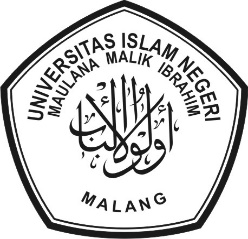 KEMENTERIAN AGAMA REPUBLIK INDONESIAUNIVERSITAS ISLAM NEGERI MAULANA MALIK IBRAHIM MALANGFAKULTAS KEDOKTERAN DAN ILMU KESEHATANJl. Locari Tlekung, Junrejo, Batu Telepon (0341) 5057739Website: http//fkik.uin-malang.ac.id.  E-mail:fkik@uin-malang.ac.idKEMENTERIAN AGAMA REPUBLIK INDONESIAUNIVERSITAS ISLAM NEGERI MAULANA MALIK IBRAHIM MALANGFAKULTAS KEDOKTERAN DAN ILMU KESEHATANJl. Locari Tlekung, Junrejo, Batu Telepon (0341) 5057739Website: http//fkik.uin-malang.ac.id.  E-mail:fkik@uin-malang.ac.idNoNama BarangSpesifikasi BarangVolumeVolumeHarga Satuan (Rp)Jumlah (Rp)1Pendingin RuanganMerk Daikin FTV50BXV14Kapasitas 2 PK | 18.000 Btu | 1.810 WattFilter SARATNETNext Generation Refrigerant R32Auto RestartPanjang kabel power untuk masing-masing lab = @ 2 meterPanjang paralon pembuangan keluar untuk masing-masing lab CBT = @10 meterPanjang paralon pembuangan keluar untuk lab Riset, lab Parasitologi dan lab biokimia = @ 5 meterPemasangan di :Lab CBT 1Lab CBT 2 Lab CBT 3 Lab CBT 4 Lab RisetLab ParasitologiLab Biokimia7Unit2Pendingin RuanganMerk Daikin FTV25BXV14Kapasitas 1 PK | 9.000 Btu | 780 WattFilter SARATNETNext Generation Refrigerant R32Auto RestartPanjang kabel power untuk masing-masing lab = @ 2 meterPanjang paralon pembuangan keluar untuk masing-masing lab = 10 meter Pemasangan di :Lab CSL 1Lab CSL 2 Lab CSL 3 Lab CSL 4 Lab CSL 5Lab KulturLab Bioetika/Studio7UnitJumlahJumlahJumlahJumlahJumlahJumlahTebilang :Tebilang :Tebilang :Tebilang :Tebilang :Tebilang :Tebilang :Tebilang :Tebilang :